June 2021 PARC BOD meeting.In attendance: David R, Marlene R. Linda M. Glen C. Hayley VL. Holly W.  Minutes from May 2021 accepted unanimously.A. Election to be conducted at the Thursday, June 10 DWF meeting. 1. Who votes?From our Bylaws Article 1 Section 4:Full membership: Full members are entitled to hold a Board level office if elected or appointed in special circumstances. A Full member may submit ideas & business plans, participate in all initiative reviews and participate and vote in all Open Membership meetings and initiatives including Board meetings. All Full members will pay dues, as may be set from time to time by a majority vote of the Board, coming due January of each year. Enrollments within 2 months of the end of a year may be prorated except for those of new members. Full members must reside within the PARC catchment area,1 as authorized by these Bylaws. Associate Membership: Associates can submit ideas & business plans, participate in all initiative reviews and participate fully including voting in all Open Membership Meetings and initiatives. May attend Board meetings as non-voting members. Associate membership has the same cost to join as Full Members.2. Ballot Process:3. Motion by Secretary seconded by Glen C that Secretary to be assisted by non Bod Member volunteer. Unanimous passed.4. Next PARC BOD election June 2023.B. How to sell/keep track of raffle sales?Secretary to setup a control sheet with the following columns:Note: much discussion concerning legal aspects of NH firearms sales. Unanimous approval of putting a disclaimer on our next firearm raffle should we have one:“Must be 21 years of age and a NH resident to enter & win. Must be able to pass federal background check to win. Prize pickup at retailer: “Littlefield’s Sport Shop LLC. Plymouth NH.”A document with the above disclaimer to be given to each ticket seller for this raffle.Board decided to draw three winning tickets as a fallback to the unlikely circumstance that our winner is ineligible.Board agreed if feasible we should advertise the current raffle on the web site and have potential buyers contact the PARC Secretary. Glen C. can assist with technical firearm details as necessary.C. Special events:Summer BOD & friends  BBQ Sunday July 25 4:30 Dave & Marlene…no PARC funds.Should we have a Movie night (vs a DWF event) in June, July or August?No. Postpone until winter. See New Business section K following….D. Need to review and or augment candidate funds disbursement policy.Subcommittee to create a proposal for BOD review consisting of:‘Bob H. Roy R, and Hayley VL. Target Sept 1, BOD meeting for preliminary proposal.E. New member orientation & BOD member name tags1. Pemi Fish & Game has a Lanyard with color insert. Dave R to follow up with Jerry T. (Pemi Fish & Game) for suppliers.or2. JD Design will print inserts if we supply Lanyards.Note: Perception of frugality was determining factor of lanyards vs metal name tags.F. Speaker Lineup for Oct, Nov, Dec.October: Mark AlliegroNovember OpenDecember OpenG. Email blasts primarily directed to:NH GOP legislators?Any NH legislator?Any elected official?Discussion found different opinions. We agreed on NH Legislators; esp. NH RINOS.Dave cautioned to limit the use of our e mail communications.H. Post card processLimited discussion. Similar policy concerning directing to NH RINOS.I. DWF format ok?Chair intro: 10 min.Optional speaker: 10 min.Main speaker: 40 or 50 min.Yes. 8:00 pm target for meeting end was seen as a desirable goal, understanding slightly less or slightly more time will be the rule.J. Bod member reports.Chair:  Fund raisers:Sen Tom Cotton R Arkansas, is scheduled for a GCRC dinner at Indian Head, Lincoln NH,  July 16, 2021. Dave is on the GCRC finance Committee and is working on revenue sharing  policies.Rep. Dan Crenshaw, R-Texas is also scheduled for a GCRC dinner at the Marriot in Concord NH. This is a joint event between GCRC and the State GOP. The State will coordinate arrangements. Revenue sharing aspects are unclear at this point.Secretary: Will assist with Name tags.Will also follow up with member “business card / Membership card. Linda suggested the membership card include a QR code to access our web site.Treasurer: Concern with Stripe % charge for web site financial transactions. Thinks that  there may be less costly  alternatives. Linda to follow up with Bob H.Dave mentioned that at the time of development that Stripe had some advantages and that the main fund raisers are yet to come, and that membership will be a small portion of our ultimate funds. Also that ease of use is an aspect to consider for this application.Membership: Glen had prepared a detailed list of opportunities for a wider involvement of the Membership activity. Briefly:BOD Name Tags. Pro Active involvement for available BOD members at DWF meetings: Like: Greeting at the door, Escorting to & from Parking lot. Sitting with new members asking & answering questions…A feedback card asking for members interests and reason(s) for joining us, Future meeting schedule, web site awareness, Interest in volunteering (like town coordinator), explanatory handouts. Fund raising/ events: Kendall was not available for comments but we’ll likely conduct more raffles in the future.  Past Chair / advisory committee. Roy was on vacation however volunteered prior to the meeting to serve with Bob  H. on the candidate funds disbursement subcommittee.  County Liaison: Holly W. has her first video interview posted on our News page. She has a second interview all lined up. She will attempt to keep interview segments to 10 min or so. May employ a Part 1, Part 2 strategy for interviews that are longer. Dave R to introduce Holly to another PARC member who has a story to tell about her life under Socialism. Plans to attend next Belknap County Committee meeting.Student outreach: Hayley will assist with the candidate funds disbursement subcommittee and also volunteered to assist with the corn hole tournament planning (see section K following).K. New business.1. Web site backup.Bob had mentioned earlier that we should start to find a backup for him.Additionally in the GCRC meeting Bruce P. asked the regional committees who have web sites to make sure security access codes were accessible by (a friendly) someone in addition to the web master. Additionally technical service providers who may need renewal payments should also be known.2. Corn hole tournament.Possibly Saturday August 14, or Aug 21.Dave R. to follow up with Jeff McIver Loon Mt.for facility availabilityGlen, Hayley & Holly to create plan.2. Merchandise:Hats, T shirts, Irena jewelry other paraphernalia. Note; Amy Nichols (PARC friend) has a T shirt business. Need volunteer(s) to coordinate.It would be great if we could take CC payments like we see at craft shows…Square?Who could resist purchasing this t shirt?                    Or this hat?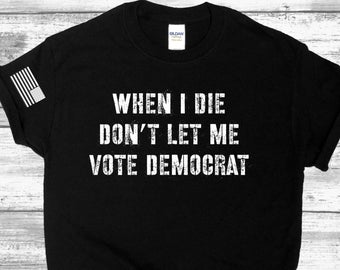 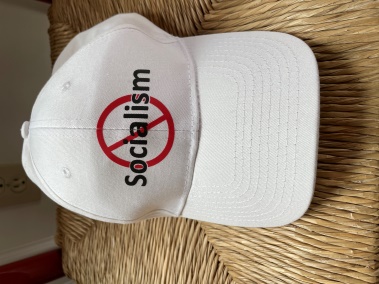 TaskComments1. Print ballots; SecretaryIn Process2. Print member list from web site for ballot handouts at the door; IT/ web master.Done3. Ballot handouts: Secretary.TBD4. Ballot counting; (should we ask for a non BOD member to assist?)Yes5. Results announcement; (Secretary & or independent person?)Secretary6. Other comments?Seller's name# ticketsSerial #range# single tkts sold$ from single tkts# books of 5 sold$ from books of 5Date of completion To BOD member 